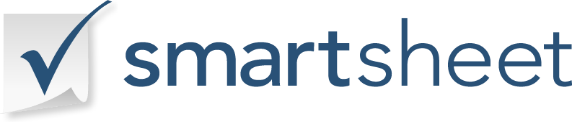 SWOT ANALYSIS WITH SUMMARYINTERNAL FACTORSINTERNAL FACTORSSTRENGTHS (+)WEAKNESSES (-)EXTERNAL FACTORSEXTERNAL FACTORSOPPORTUNITIES (+)THREATS (-)ANALYSIS SUMMARYANALYSIS SUMMARY